TURISTIČNO REKREACIJSKO  DRUŠTVO GLOBOČAKVAS VABI  NA POHOD ZA 1. MAJ Dobimo se pred stavbo KS na Kambreškem (balinišče)1. maja 2016 ob 9.00 uri.Vpis pohodnikov od 8.30 – 9.00 ure.Štartnina : 6,00€Smer:  Podravno  →  čez most Podklanec →ob Idriji →  Kosi  →  Rog  →  Srednje Zaključek pohoda od 13.00 – 14.00 ure. Pohod bo v vsakem vremenu.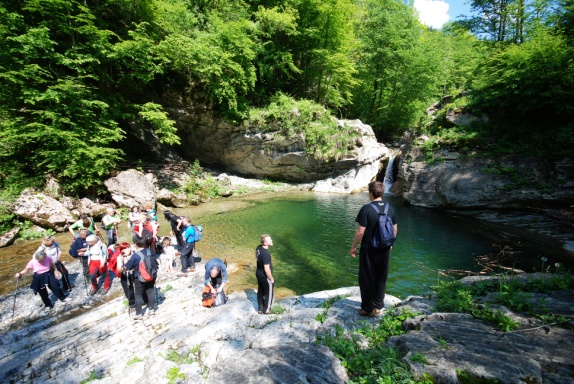 